Unit 7 Lesson 4: Dividing Powers of 101 A Surprising One (Warm up)Student Task StatementWhat is the value of the expression?2 Dividing Powers of TenStudent Task StatementComplete the table to explore patterns in the exponents when dividing powers of 10. Use the “expanded” column to show why the given expression is equal to the single power of 10. You may skip a single box in the table, but if you do, be prepared to explain why you skipped it.If you chose to skip one entry in the table, which entry did you skip? Why?Use the patterns you found in the table to rewrite  as an equivalent expression of the form .It is predicted that by 2050, there will be  people living on Earth. At that time, it is predicted there will be approximately  trees. How many trees will there be for each person?3 Zero ExponentStudent Task StatementSo far we have looked at powers of 10 with exponents greater than 0. What would happen to our patterns if we included 0 as a possible exponent?Write  with a power of 10 with a single exponent using the appropriate exponent rule. Explain or show your reasoning.What number could you multiply  by to get this same answer?
 Write  with a single power of 10 using the appropriate exponent rule. Explain or show your reasoning.What number could you divide  by to get this same answer?
 If we want the exponent rules we found to work even when the exponent is 0, then what does the value of  have to be?Noah says, “If I try to write  expanded, it should have zero factors that are 10, so it must be equal to 0.” Do you agree? Discuss with your partner.4 Making Millions (Optional)Student Task StatementWrite as many expressions as you can that have the same value as . Focus on using exponents, multiplication, and division. What patterns do you notice with the exponents?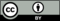 © CC BY Open Up Resources. Adaptations CC BY IM.expressionexpandedsingle power